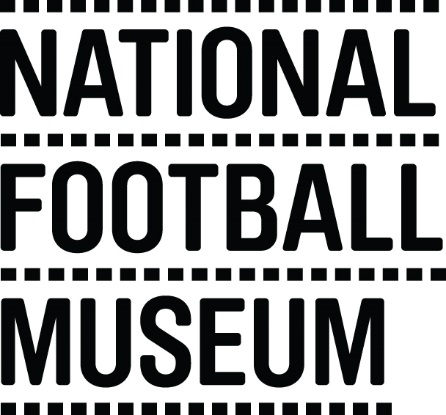 The museum is currently looking to develop a pool of education facilitators to help deliver the learning team’s excellent schools programme. This opportunity is ideal for someone with experience in teaching/youth work and an enthusiasm for history looking to gain experience working within museum education and heritage learning.The National Football Museum exists to explain how and why football has become ‘the people's game', a key part of England's heritage and way of life. It also aims to explain why England is the home of football, the birthplace of the world's most popular sport.The Museum has a long-term mission, a responsibility to protect football’s heritage and culture for future generations as well as current audiences.The museum is for everyone, regardless of age, gender, disability, sexuality, religion or any other factor.Role TitleVolunteer First Division Delivery AssistantResponsible ToPeople & Communities Coordinator – Adults and FamiliesPurpose of RoleWorking with People & Communities Officer to assist in the delivery of maths lessons to adult learners with a variety of needs. The lessons are delivered as outreach in the local community.Description of TasksAssist in the set up and set down of activitiesAssist in the practical activities using football to inspire mathsProvide encouragement and support to learners where neededTo support facilitator in documenting and evaluating lessonsTime CommitmentEach lesson will require 4 hours volunteer time. The initial series of lessons will run from November to end of December. There are likely to be more similar opportunities in the near future.Skills/Characteristics RequiredExperience of adult educationUnderstanding of learning in a cultural organisationExcellent communication skillsUnderstanding of Functional Skills Level 1 and 2 mathsGood organisational skillsTraining and SupportVolunteers will be shown the activities and given the opportunity to have a go themselves. Volunteers will be shown how to engage learners with specific resources and activities.Benefits to VolunteeringGain experience working within museum and adult learningBecome part of a friendly team of like-minded peopleHelp to share the National Football Museum’s amazing collection with community groupsContact Information Darren.collingwood@nationalfootballmuseum.com Volunteer Programme Manager